Core Stabilization    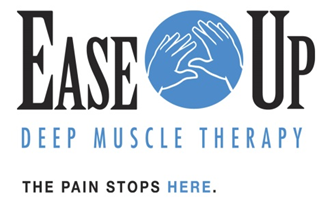 The BridgePreparation1. Lie on your back on the floor with your knees bent and shoulder-width apart, and feet flat on the  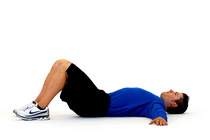    floor and pointed straight ahead.   Place your arms to your sides with your palms (Figure 1).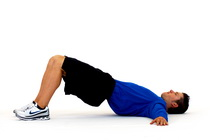                                Figure 1                                                                    Figure 2Movement1. Do the drawing-in maneuver (draw your navel in, squeeze your buttock, tuck your chin in,       and gently push your head and neck towards the floor).2. Slowly and gently lift off the floor until your knees, hips, and shoulders are in line. Hold for     two seconds (figure 2).3. Slowly and gently lower your pelvis to the floor to a count of four seconds.                             Key Points1.  Try not to lift your hips too far off the floor when performing this exercise. This can     place excessive stress on your lumber spine.2.  Maintain the drawing-maneuver throughout this exercise.  This ensures the intrinsic core      stabilizers are staying activated.3.  Make sure that your knees, hips and shoulders are in alignment when lifting your                 pelvis off the floor. 